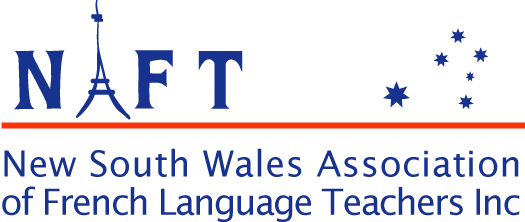 Year 12 French Study Skills Day 2017Date: 		Saturday, May 27th 2017Time: 		8:30am – 12:25pm Continuers  9:30am – 1:05pm Beginners 		1:15pm – 4:15pm   Extension Venue: 	Sydney University, SydneyAbercrombie Business School Building – http://sydney.edu.au/business/about/buildings/abercrombieABS Auditorium 2010 (Continers.),  ABS Lecture Theatre 1110 (Beginners.) & ABS Case Study Lecture Theatre (Extension.)Cost: 	$23.70 per student (Beginners & Continuers); $33.70 per student   (Extension,  this includes the cost for Continuers)
	Payment MUST be made in advance by one of the following methods:
1.Paypal at time of booking on the NAFT website.  (You must be logged in on the NAFT website to do this.)2. EFT: payment should be go into NAFT account and be identified asY12S+S + SCHOOLNAME	NAFT Bank Details
		Account Name: NAFT New South Wales Association of French Teachers
		Incorporated BSB : 062224 
		Account Number: 102130883.Cheque: please send the cheque made out to NAFT  with reference Y12 SS +School name to: NAFT C/O PTC NSW
PO Box 577
Leichhardt
NSW 2040Please note no cash payments will be accepted and payment will NOT be possible on the day.Payment MUST be made for all students whose attendance is confirmed byThursday, 12th May as materials are prepared for confirmed numbers and costs 	for these must be covered.		Any students not registered and not under the supervision of a teacher will 			NOT be admitted.Bring: 	Students need to bring a pen, paper, water, morning 						/afternoon snack, own lunch (if staying all day)RSVP: 			The deadline for registrations is Thursday, 18th May 2017.  					LATE REGISTRATIONS WILL NOT BE ACCEPTED as materials need to be 			prepared and printed for confirmed attendees and the university needs 			confirmed numbers for health and safety reasons.		I have suggested an RSVP date of Tuesday, 9th May 2017 for your students.  		You may wish to alter this.GROUPS MUST BE ACCOMPANIED BY A TEACHER...Legally, ALL students MUST be accompanied by a teacher for the duration of each session. Under NO circumstances can a teacher/school send students to attend without a staff member as NAFT cannot accept the responsibility....AND ACCOMPANYING TEACHERS MUST BE NAFT MEMBERSThis is for insurance and duty of care reasons. If, due to last minute and unforeseen circumstances, you are unable to accompany your students, please let Jacquie Hilmer know so that alternative supervision may be arranged.  Email: president@naft.org.auPlease email Mary-Anne Bianchin at mary-anne.bianchin@det.nsw.edu.au with any queries.Please note:Seating capacity: 	Max 300 Continuers (including accompanying teachers)Max 200 Beginners (including accompanying teachers)Max 100 Extension (including accompanying teachers)NEITHER NAFT NOR Sydney University will be responsible for students attending this event.It is expected that students will make their own way to and from the Lecture Theatres at Sydney University. Food & Drink in the lecture theatres is strictly prohibited.NO MEALS will be provided.Students will need to provide their own food and drink as it is the weekend and food outlets at the University are limited. There is a café open in the Business School Building.Helpful information:For groups remaining all day, a number of food options are available at Broadway Shopping Centre; about 15-minute walk from the University, through the campus. There is a café open on campus in the Abercrombie building on the day.Sydney University can be accessed by train http://www.cityrail.info/ and a number of buses http://www.sydneybuses.info/If travelling by car, all-day parking is available in metered parking areas on the University campus.  The fee is $2 per four or $6 flat rate.The Shepherd carpark on Shepherd St, Redfern is the recommended carpark for the venue.More information can be found online at: http://sydney.edu.au/campus-life/getting-to-campus/parking.html